A N M E L D U N G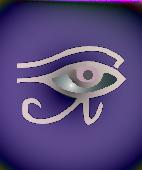 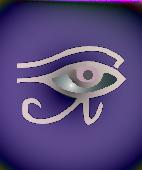 Future ConsultingInes Sophia Tanner - lic.phil./Psychologin FSPBirchwiesstrasse 7 / 8114 DänikonWORKSHOP AURA-READING & AURA-HEALING 2018In diesem Kurs lernen wir die Aura, das feinstoffliche Energiefeld von Menschen zu sehen und zu erspüren. Die Aura ist die energetische Ausstrahlung der Lebewesen, die den ganzen Körper umgibt. Durch Veränderung der Farbe spiegelt die Aura die jeweilige Verfassung der Person im Hinblick auf ihr Potential, ihren gesundheitlichen Zustand und ihre Entwicklungsschritte. Jede Farbe hat ihre eigene Bedeutung und weist auf die Befindlichkeit und den Charakter hin. Durch sensitive Uebungen lernt man in diesem Workshop, die Aura eines Menschen zu erspüren und Ausdehnung und Farben zu sehen und zu interpretieren. Ebenfalls wird die Aura jedes Teilnehmers im Hinblick auf geschädigte Stellen und Energieblockaden geprüft und anschliessend gereinigt, neu aufgeladen und versiegelt.WannSamstag, 18. August 2018Samstag, 18. August 2018Samstag, 18. August 2018OrtPraxis Birchwiesstrasse 7, 8114 Dänikon/ZHPraxis Birchwiesstrasse 7, 8114 Dänikon/ZHPraxis Birchwiesstrasse 7, 8114 Dänikon/ZHZeit12.00 Uhr bis 19.00 Uhr12.00 Uhr bis 19.00 Uhr12.00 Uhr bis 19.00 UhrMitbringenBequeme unifarbene (wenn möglich helle) Kleidung, warme Socken, leichte DeckeBequeme unifarbene (wenn möglich helle) Kleidung, warme Socken, leichte DeckeBequeme unifarbene (wenn möglich helle) Kleidung, warme Socken, leichte DeckeKostenCHF 200.00CHF 200.00CHF 200.00Anmeldungmit Name und Adresse bis spätestens 10 Tage vor Kursbeginn an: 
Ines Tanner, Birchwiesstrasse 7, 8114 Dänikon oder via Mail: futureconsulting@bluewin.ch  Nach Anmeldung erfolgt eine schriftliche Bestätigung (Berücksichtigung nach Eingang der Anmeldung, da  Platzzahl beschränkt!). Bei Verhinderung bitte bis 10 Tage vor Kurs abmelden oder einen Ersatz stellen, sonst wird der ganze Betrag in Rechnung gestellt.mit Name und Adresse bis spätestens 10 Tage vor Kursbeginn an: 
Ines Tanner, Birchwiesstrasse 7, 8114 Dänikon oder via Mail: futureconsulting@bluewin.ch  Nach Anmeldung erfolgt eine schriftliche Bestätigung (Berücksichtigung nach Eingang der Anmeldung, da  Platzzahl beschränkt!). Bei Verhinderung bitte bis 10 Tage vor Kurs abmelden oder einen Ersatz stellen, sonst wird der ganze Betrag in Rechnung gestellt.mit Name und Adresse bis spätestens 10 Tage vor Kursbeginn an: 
Ines Tanner, Birchwiesstrasse 7, 8114 Dänikon oder via Mail: futureconsulting@bluewin.ch  Nach Anmeldung erfolgt eine schriftliche Bestätigung (Berücksichtigung nach Eingang der Anmeldung, da  Platzzahl beschränkt!). Bei Verhinderung bitte bis 10 Tage vor Kurs abmelden oder einen Ersatz stellen, sonst wird der ganze Betrag in Rechnung gestellt.A N M E L D E T A L O N
Ich melde mich definitiv mit diesem Anmeldetalon bis spätestens 10 Tage vor Kursbeginn an. Bitte an folgende Adresse senden: Ines Tanner, Birchwiesstrasse 7 / 8114 Dänikon oder per Mail: futureconsulting@bluewin.chA N M E L D E T A L O N
Ich melde mich definitiv mit diesem Anmeldetalon bis spätestens 10 Tage vor Kursbeginn an. Bitte an folgende Adresse senden: Ines Tanner, Birchwiesstrasse 7 / 8114 Dänikon oder per Mail: futureconsulting@bluewin.chA N M E L D E T A L O N
Ich melde mich definitiv mit diesem Anmeldetalon bis spätestens 10 Tage vor Kursbeginn an. Bitte an folgende Adresse senden: Ines Tanner, Birchwiesstrasse 7 / 8114 Dänikon oder per Mail: futureconsulting@bluewin.chName / VornameName / VornameStrasse / NrStrasse / NrPLZ/OrtPLZ/OrtTel. / MailTel. / MailKurs DatumKurs DatumUnterschriftUnterschrift